________________________________________________________________________________________________КАРАР                                                                                           РЕШЕНИЕ                  Совета  сельского  поселения  Надеждинский   сельсовет  муниципального  района   Иглинский  район  Республики                                               БашкортостанОб утверждении Квалификационных  требований  к  уровню  профессионального  образования,  стажу  муниципальной  службы,  стажу  работы  по  специальности,  профессиональным  знаниям  и  навыкам,  необходимым  для  замещения  должностей  муниципальной  службы  в  органах  местного  самоуправления сельского поселения  Надеждинский сельсовет муниципального района Иглинский район Республики БашкортостанВ соответствии с Федеральным законом "О муниципальной службе в Российской Федерации" от 2 марта 2007 года № 25-ФЗ, Совет сельского поселения  Надеждинский сельсовет муниципального района Иглинский район Республики Башкортостан решил:1. Утвердить  Квалификационные  требования  к  уровню  профессионального  образования,  стажу  муниципальной  службы,  стажу  работы  по  специальности,  профессиональным  знаниям  и  навыкам,  необходимым  для  замещения  должностей  муниципальной  службы  в  органах  местного  самоуправления сельского  поселения Надеждинский  сельсовет  муниципального  района  Иглинский  район  Республики  Башкортостан.2. Контроль за исполнением   настоящего решения возложить на Постоянную комиссию Совета по  бюджету,  налогам, вопросам  собственности  и  социально-гуманитарным вопросам.( Председатель  Маслова Н.Н.)Глава сельского поселения                                  Т.В.Ашанина12 февраля  2013 года№ 142Утвержденырешением Совета сельского поселения Надеждинский сельсовет муниципального района Иглинский район Республики Башкортостан от «12» февраля   2013 г. № 142Квалификационные требования к уровню профессионального образования, стажу муниципальной службы, стажу работы по специальности, профессиональным знаниям и навыкам, необходимым для замещения должностей муниципальной службы в органах местного самоуправления   сельского поселения  Надеждинский  сельсовет муниципального района Иглинский район Республики Башкортостан.1. Квалификационные требования к уровню профессионального образования, стажу муниципальной службы или стажу работы по специальности1.1. Квалификационными требованиями к уровню профессионального образования, стажу муниципальной службы или стажу работы по специальности, устанавливаемыми для замещения должностей муниципальной службы, являются:1.1.1. Для замещения высших должностей муниципальной службы – высшее профессиональное образование; не менее 6 лет стажа муниципальной службы или не менее 7 лет стажа работы по специальности;1.1.2. Для замещения главных должностей муниципальной службы - высшее профессиональное образование; не менее 4 лет стажа муниципальной службы или не менее 5 лет стажа работы по специальности;1.1.3. Для замещения ведущих должностей муниципальной службы - высшее профессиональное образование; не менее 2 лет стажа муниципальной службы или не менее 4 лет стажа работы по специальности;1.1.4. Для замещения старших должностей муниципальной службы – высшее или среднее профессиональное образование; без предъявления требований по стажу;1.1.5. Для замещения младших должностей муниципальной службы - высшее или среднее профессиональное образование; без предъявления требований к стажу;2. Общие квалификационные требования к профессиональным знаниям и навыкам 2.1. Общими квалификационными требованиями к профессиональным знаниям муниципальных служащих для всех групп должностей являются знание:Конституции Российской Федерации, федеральных законов, актов Президента Российской Федерации и Правительства Российской Федерации, законов и иных нормативных правовых актов Республики Башкортостан; Устава сельского поселения  Надеждинский сельсовет муниципального района Иглинский район Республики Башкортостан; муниципальных правовых актов органов и должностных лиц местного самоуправления сельского поселения Надеждинский сельсовет муниципального района Иглинский район Республики Башкортостан, в том числе регламентирующих деятельность органа местного самоуправления и структурного подразделения этого органа, в котором муниципальный служащий замещает должность муниципальной службы (регламент, инструкция по делопроизводству, правила внутреннего трудового распорядка и другие);основных обязанностей муниципального служащего, своих должностных обязанностей в соответствии с должностной инструкцией, ограничений и запретов, связанных с муниципальной службой, требования к поведению муниципального служащего;Квалификационные требования к уровню профессионального образования, стажу муниципальной службы (государственной службы) или стажу работы по специальности, профессиональным знаниям и навыкам, необходимым для исполнения должностных обязанностей, устанавливаются муниципальными правовыми актами на основе типовых квалификационных требований для замещения должностей муниципальной службы, которые определяются законом субъекта Российской Федерации в соответствии с классификацией должностей муниципальной службы.2.2. Общими квалификационными требованиями к профессиональным навыкам муниципальных служащих являются навыки:работы с современными информационными технологиями, информационными системами, оргтехникой и средствами коммуникации;работы с документами (составление, оформление, анализ, ведение и хранение документации и иные практические навыки работы с документами);организации личного труда и эффективного планирования рабочего времени;делового и профессионального общения;3. Специальные квалификационные требования к профессиональным знаниям и навыкам3.1. К муниципальным служащим, замещающим должности муниципальной службы высшей и главной групп, предъявляются следующие квалификационные требования:знание основ права, экономики, организации труда, производства и управления в условиях рыночных отношений, основ управления персоналом, социально-политических аспектов развития общества, порядка подготовки и принятия муниципальных правовых актов;наличие навыков стратегического планирования и прогнозирования последствий принимаемых решений, разработки программных документов, муниципальных нормативных правовых актов по профилю деятельности, аналитической работы, системного подхода в решении задач, принятия управленческого решения и осуществления контроля, ведения деловых переговоров, публичных выступлений, взаимодействия со средствами массовой информации, организации и проведения заседаний, совещаний и других форм коллективного обсуждения, разрешения конфликтов, владения приемами межличностных отношений и мотивации подчиненных, формирования эффективного взаимодействия в коллективе, организации деятельности подчиненных подразделений и лиц по выполнению планов, делегирования полномочий подчиненным, постановки перед подчиненными достижимых задач;3.2. К муниципальным служащим, замещающим должности муниципальной службы ведущей группы, предъявляются следующие квалификационные требования:   знание основ права и экономики, социально-политических аспектов развития общества; знание порядка подготовки и принятия муниципальных правовых актов;наличие навыков организации и обеспечения выполнения задач, подготовки и организационного обеспечения мероприятий с участием руководителя, анализа и прогнозирования, систематизации информации, подготовки текстов статей, выступлений, докладов, справок, отчетов, сообщений, заключений, рекомендаций и иных материалов по профилю деятельности, разработки предложений для последующего принятия управленческих решений, организации работы по взаимодействию со структурными подразделениями органа местного самоуправления муниципального образования и другими органами местного самоуправления муниципального образования, подготовки заседаний, совещаний и других форм коллективного обсуждения, оптимального использования технических возможностей и ресурсов для обеспечения эффективности и результативности служебной деятельности;3.3. К муниципальным служащим, замещающим должности муниципальной службы старшей группы, предъявляются следующие квалификационные требования:знание основ права и экономики, порядка подготовки и принятия муниципальных правовых актов, основ информационного и документационного обеспечения деятельности органа местного самоуправления и структурных подразделений органа местного самоуправления;наличие навыков подготовки аналитического материала, нормотворческой деятельности, системного подхода в решении задач, консультирования, разработки предложений по направлению деятельности для последующего принятия управленческих решений, организационной работы, подготовки и проведения мероприятий в соответствующей сфере деятельности, экспертной работы по профилю деятельности, подготовки проектов муниципальных правовых актов по направлению деятельности, составления и исполнения перспективных и текущих планов, организации работы по взаимосвязи с другими структурными подразделениями органа местного самоуправления муниципального образования и органами местного самоуправления муниципального образования; 3.4. К муниципальным служащим, замещающим должности муниципальной службы младшей группы, предъявляются следующие квалификационные требования:знание задач и функций, стоящих перед органом местного самоуправления, порядка подготовки и принятия муниципальных правовых актов, основ информационного и документационного обеспечения деятельности органа местного самоуправления и структурных подразделений органа местного самоуправления;наличие навыков ведения служебного документооборота, исполнения служебных документов, систематизации и подготовки информационных материалов по профилю деятельности, проектов документов, формирования и ведения автоматизированных информационно-справочных банков данных, технического обеспечения деятельности структурного подразделения (машинописные, копировальные работы, заполнение заявок), выполнения четко регламентированных технологических процессов.БАШ?ОРТОСТАН РЕСПУБЛИКАhЫИГЛИН  РАЙОНЫМУНИЦИПАЛЬ РАЙОНЫНЫ*НАДЕЖДИН АУЫЛ  СОВЕТЫАУЫЛ БИЛ2М2HЕ СОВЕТЫ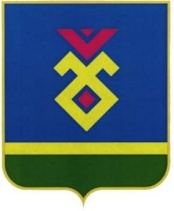 CОВЕТ               СЕЛЬСКОГО ПОСЕЛЕНИЯНАДЕЖДИНСКИЙ СЕЛЬСОВЕТМУНИЦИПАЛЬНОГО РАЙОНАИГЛИНСКИЙ РАЙОНРЕСПУБЛИКИ БАШКОРТОСТАН452420, Пятилетка   ауылы,  !62к  урамы, 4 Тел.\факс   (34795) 2-60-33 e-mail: nadegdino_igl@mail.ru                   452420,  с.  Пятилетка, ул. Центральная, 4                 Тел.\факс  (34795) 2-60-33              e-mail: nadegdino_igl@mail.ru